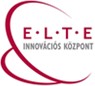 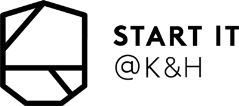 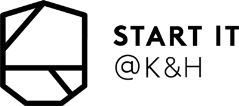 ELTE INNOVATÍV HALLGATÓI ÖTLETPÁLYÁZAT 2022PÁLYÁZATI FELHÍVÁS PÁLYÁZAT TÁRGYAVan egy jó ötleted, amit megvalósítanál, de nem tudod hogyan indulj el? Akkor ez a felhívás Neked szól!Az Innovatív Hallgatói Ötletpályázat célja az ELTE graduális és posztgraduális képzésén résztvevő hallgatók saját, innovatív ötletein alapuló projektjeinek beindítása anyagi, illetve szakmai támogatás nyújtásával. Kategóriai megkötés nincsen, az ötleteket valamennyi tudományterületről várjuk – legyen az technológiai fejlesztés az informatikában vagy természettudományokban, vagy akár a szociológia, szociálpolitika, társadalom-, bölcsészettudományok területére irányuló eredmény gyakorlati alkalmazása. A kiválasztásnál fontos szerepet játszik ugyanakkor az ötlet újszerűsége, innováció-tartalma és megvalósíthatósága, illetve a társadalmi elfogadottság is fontos szűrő feltétel.Ha van ilyen ötleted, vagy már el is kezdtél dolgozni rajta, most érdemi segítséget kapsz a megvalósításhoz! A pályázat keretében az Innovációs Központ együttműködő partnere a Start it @K&H startup inkubátor.PÁLYÁZÓK KÖREA pályázatok benyújthatók egyénileg és csoportos formában egyaránt. Egy pályázó jogosult több pályázatot is benyújtani. Egyéni pályázók a pályázat benyújtásakor az ELTE-n aktív hallgatói jogviszonnyal kell, hogy rendelkezzenek. Csapatban történő jelentkezés esetén feltétel, hogy a pályázat benyújtásakor legalább a csapatvezető ELTE-n aktív hallgatói jogviszonnyal rendelkezzen, a társpályázók lehetnek ELTE, vagy más felsőoktatási intézmény hallgatói és /vagy az oktatói is.DÍJAZÁSA szakmai zsűri által legsikeresebbnek ítélt pályaművek (tervezetten I-III. helyezett) várhatóan 100.000 – 400.000 Ft összegű díjazásban részesülnek. A pénzbeli támogatás (aktív hallgatói jogviszony meglétéhez kötött egyösszegű ösztöndíj kifizetés) projekt szinten értendő és az ötletet díjazza, melynek továbbfejlesztése céljából szabadon felhasználható. Az Innovációs Központ a pénzjutalom mellett szakmai tanácsadási szolgáltatást, mentorálást is biztosít az ötletek továbbfejlesztésre.ELTE KÜLÖNDÍJAK:Társadalmi innovációs különdíj: a társadalmi szempontból leginnovatívabbnak választott projekt 250.000 Ft összegű különdíjban részesül!Leginnovatívabb együttműködés különdíj: a több tudomány vagy szakterületet magában foglaló és/vagy több kar hallgatói által alkotott csapatok közül a leginnovatívabb együttműködésnek választott projekt 250.000 Ft összegű különdíjban részesül!A különdíjként felajánlott pénzbeli támogatás (aktív hallgatói jogviszony meglétéhez kötött egyösszegű ösztöndíj kifizetés) mindkét esetben projekt szinten értendő és az ötletet díjazza, melynek továbbfejlesztése céljából szabadon felhasználható. Az ELTE különdíjak összege „Az ELTE Innovációs Ökoszisztémájának fejlesztése az ipari elvárásokkal összhangban” című 2019-1.2.1-EGYETEMI-ÖKO-2019- 00004 számú projekt keretében kerül kifizetésre.START IT @K&H KÜLÖNDÍJ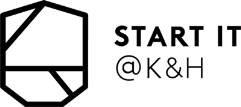 A Start it @K&H egy nagyszabású inkubátorprogram a K&H Bank finanszírozásában, mely a beválasztott startupok, innovatív vállalkozások számára térítésmentesen (részesedés, havidíj vagy bármilyen más költség nélkül) biztosít irodai infrastruktúrát, folyamatos mentorálást, tanácsadást és képzéseket.A különdíjjal jutalmazott csapat a Start it @K&H startup inkubátor legközelebbi, 2022. őszi kiválasztási folyamatában automatikusan a döntő körbe kerül. Az ötlet kidolgozására, finomítására a Start it @ K&H által biztosított legalább 3 db, 60 perc időtartamú egyéni szakmai konzultáció útján nyílik lehetőség a kiválasztási folyamat kezdetéig (a konzultációk időpontjáról a jutalmazott csapat és a Start it @K&H képviselői előzetesen egyeztetnek). További információ a programról: https://startitkh.hu/https://startitkh.hu/hogyan-erdemes-jelentkezned-a-start-it-kh-programjaba-2/PÁLYÁZATOK BENYÚJTÁSAA pályázatokat 2022. április 22. éjfélig, - a pályázó nevének és az „ELTE Innovatív Hallgatói Ötletpályázat 2022” jeligének az üzenet tárgyában való feltüntetésével – az innovacio@innovacio.elte.hu e-mail címre szükséges megküldeni.A pályázati dokumentáció tartalma:Szöveges témakidolgozás (a Pályázati Útmutatóban szereplő tematika alapján, pdf formátumban, maximum 15 oldal terjedelemben) – kötelezőPénzügyi terv (1. sz. Melléklet szerint, Excel formátumban) – kötelezőAdatkezelési nyilatkozat (2. sz. Melléklet szerint, tagonként aláírva és szkennelve (befotózva), pdf formátumban) – kötelezőKiegészítő mellékletek (ábrák, képek, kimutatások, egyéb anyagok, pdf formátumban) – nem kötelezőA pályamunkákat a Pályázati Útmutatóban foglalt tematika szerint szükséges összeállítani. A hiányosan (előírt kötelező dokumentumok nélkül) benyújtott pályázatok esetében hiánypótlásra egy alkalommal van lehetőség, 2 napos határidővel.BÍRÁLATI FOLYAMAT, HATÁRIDŐKA pályázatok elbírálása két fordulóban történik. Az ELTE Innovációs Központ a beérkezett pályamunkákból első körben, saját hatáskörben kiválasztja azt a várhatóan 10-15 pályázót, akik bekerülnek a második, szóbeli fordulóba („pitch day”). A továbbjutó csatpatok a két forduló között részt vehetnek az Innovációs Központ által biztosított szakmai mentoráláson, illetve egy felkészítő workshopon („pitch tréning”), melynek elsődleges célja a szóbeli fordulóra való felkészülés támogatása, az Innovációs Központ és a Start it @K&H startup inkubátor innovációs szakértőinek segítségével.A nyertes, illetve különdíjas csapatok a második fordulóban egy rövid, meggyőző előadás („pitch”) és a szakmai zsűri kérdéseinek sikeres megválaszolása után kerülnek kiválasztásra, melyről az ELTE Innovációs Központ és a zsűri (várhatóan: Start it @K&H startup inkubátor - K&H Bank, Szellemi Tulajdon Nemzeti Hivatala, Hiventures Kockázati Tőkealap-kezelő Zrt.) együttesen hoz döntést.Ütemezés:Pályázatok benyújtása: 2022. április 22.Pályázatok előszűrése, második fordulóba továbbjutott pályázók kiértesítése (e-mailben): 2022. április 29.Szakmai mentorálás csapatokra szabottan: 2022. május első felébenSzakmai felkészítő workshop („pitch tréning”): 2022. május harmadik hetébenMásodik, szóbeli forduló („pitch day”): 2022. május 31-igÖsztöndíjszerződés megkötése a díjazott pályázókkal: 2022. június első felébenEredményhirdetés és díjátadás: az Innovációs Nap keretében, 2022. június végén. A pályázatok eredményes beérkezéséről, az esetleges hiánypótlás szükségességéről, és az első körös kiválasztás eredményéről (második fordulóba való továbbjutás) minden pályázót e-mailben értesítünk. A szakmai mentorálási alkalmak, a felkészítő workshop („pitch” tréning), valamint a második forduló („pitch day”) és a 2022 évi ELTE Innovációs Nap rendezvény (eredményhirdetés és ünnepélyes díjátadás) pontos időpontjáról és módjáról (online vagy offline forma) az érintett továbbjutók a későbbiekben pontos tájékoztatást kapnak.További információ kérhető:innovacio@innovacio.elte.huMELLÉKLETEKPályázati Útmutató1. sz. Melléklet: Pénzügyi terv2. sz. Melléklet: Adatkezelési nyilatkozat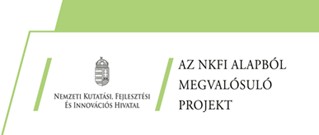 